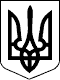 З А К О Н   У К Р А Ї Н И 
Про внесення змін до деяких законодавчих 
               актів України щодо відповідальності 
                   за корупційні правопорушення 
  ( Відомості Верховної Ради України (ВВР), 2011, N 41, ст.414 ) 
 { Із змінами, внесеними згідно з Кодексом 
   N 4651-VI   ( 4651-17 ) від 13.04.2012, ВВР, 2013, N 9-10, 
                                      N 11-12, N 13, ст.88 
                                  Законом 
   N  889-VIII (  889-19 ) від 10.12.2015, ВВР, 2016, N 4, ст.43 } 
 
     Верховна Рада України  п о с т а н о в л я є: 
     I. Внести зміни до таких законодавчих актів України: 
 
     {  Пункт  1  розділу  I  втратив чинність на підставі Кодексу 
N 4651-VI ( 4651-17 ) від 13.04.2012 } 
 
     2. У  Кодексі  України  про  адміністративні   правопорушення 
( 80731-10,  80732-10  ) (Відомості Верховної Ради УРСР,  1984 р., 
додаток до N 51, ст. 1122): 
     1) у другому реченні частини першої статті 15 слова "діянь та 
інших  правопорушень,  пов'язаних  з  корупцією"  замінити  словом 
"правопорушень"; 
     2) статтю 38 викласти в такій редакції: 
     "Стаття 38. Строки накладення адміністративного стягнення 
     Адміністративне стягнення може бути накладено  не  пізніш  як 
через  два місяці з дня вчинення правопорушення,  а при триваючому 
правопорушенні -  не  пізніш  як  через  два  місяці  з  дня  його 
виявлення,  за винятком випадків,  коли справи про адміністративні 
правопорушення  відповідно  до  цього  Кодексу   підвідомчі   суду 
(судді). 
     Якщо справи  про адміністративні правопорушення відповідно до 
цього Кодексу чи інших законів підвідомчі суду (судді),  стягнення 
може  бути  накладено не пізніш як через три місяці з дня вчинення 
правопорушення,  а при триваючому правопорушенні -  не  пізніш  як 
через   три   місяці   з   дня  його  виявлення,  крім  справ  про 
адміністративні правопорушення,  зазначені у частині  третій  цієї 
статті. 
     Адміністративне стягнення     за     вчинення    корупційного 
правопорушення може бути накладено протягом трьох  місяців  з  дня 
виявлення, але не пізніше одного року з дня його вчинення. 
     У разі  відмови  у порушенні кримінальної справи або закриття 
кримінальної справи,  але за  наявності  в  діях  порушника  ознак 
адміністративного  правопорушення  адміністративне  стягнення може 
бути накладено не пізніш як через місяць з дня  прийняття  рішення 
про відмову у порушенні кримінальної справи або про її закриття"; 
     3) доповнити главою 13-А такого змісту: 
 
                           "Глава 13-А 
            АДМІНІСТРАТИВНІ КОРУПЦІЙНІ ПРАВОПОРУШЕННЯ 
     Стаття 172-2. Порушення обмежень щодо використання службового 
                   становища 
     Порушення особою   встановлених   законом    обмежень    щодо 
використання службових повноважень та пов'язаних з цим можливостей 
з одержанням за це неправомірної вигоди у розмірі, що не перевищує 
п'яти неоподатковуваних мінімумів доходів громадян,  або у зв'язку 
з прийняттям обіцянки/пропозиції такої вигоди для  себе  чи  інших 
осіб - 
     тягне за  собою  накладення  штрафу  від  п'ятдесяти  до  ста 
п'ятдесяти  неоподатковуваних   мінімумів   доходів   громадян   з 
конфіскацією     незаконно    одержаної    неправомірної    вигоди 
матеріального характеру. 
     Порушення особою   встановлених   законом    обмежень    щодо 
використання службових повноважень та пов'язаних з цим можливостей 
з одержанням за це неправомірної вигоди у розмірі, що не перевищує 
ста неоподатковуваних мінімумів доходів громадян,  або у зв'язку з 
прийняттям обіцянки/пропозиції такої  вигоди  для  себе  чи  інших 
осіб - 
     тягне за  собою  накладення  штрафу  від  ста  п'ятдесяти  до 
п'ятисот   неоподатковуваних   мінімумів   доходів   громадян    з 
конфіскацією     незаконно    одержаної    неправомірної    вигоди 
матеріального характеру. 
Примітка. 1. Суб'єктом   правопорушень  у  цій  статті  є   особи, 
             визначені у  пунктах  1-3  частини  першої  статті  4 
             Закону України "Про  засади  запобігання  і  протидії 
             корупції" ( 3206-17 ). 
     2. У  статтях  172-2  і  172-3 під неправомірною вигодою слід 
розуміти грошові кошти або інше майно,  переваги, пільги, послуги, 
нематеріальні  активи,  що їх без законних на те підстав обіцяють, 
пропонують,  надають або одержують безоплатно чи за ціною,  нижчою 
за мінімальну ринкову. 
     Стаття 172-3. Пропозиція або надання неправомірної вигоди 
     Пропозиція або  надання  службовій особі неправомірної вигоди 
безпосередньо такій чи іншій особі  у  розмірі,  що  не  перевищує 
п'яти  неоподатковуваних мінімумів доходів громадян,  у тому числі 
за ціною, нижчою за мінімальну ринкову, - 
     тягне за  собою  накладення  штрафу  від  п'ятдесяти  до  ста 
п'ятдесяти неоподатковуваних мінімумів доходів громадян. 
     Пропозиція або  надання  службовій особі неправомірної вигоди 
безпосередньо такій чи іншій особі у розмірі,  що не перевищує ста 
неоподатковуваних  мінімумів  доходів  громадян,  у  тому числі за 
ціною, нижчою за мінімальну ринкову, - 
     тягне за  собою  накладення  штрафу  від  ста  п'ятдесяти  до 
п'ятисот неоподатковуваних мінімумів доходів громадян. 
Примітка. Під  службовою  особою у цій статті слід розуміти особу, 
          визначену в пунктах 1-3 частини першої статті  4  Закону 
          України "Про  засади  запобігання  і  протидії корупції" 
          ( 3206-17 ). 
     Стаття 172-4. Порушення обмежень щодо сумісництва та 
                   суміщення з іншими видами діяльності 
     Порушення особою  встановлених законом обмежень щодо зайняття 
підприємницькою   чи   іншою    оплачуваною    діяльністю    (крім 
викладацької,   наукової   та   творчої  діяльності,  медичної  та 
суддівської практики, інструкторської практики із спорту) - 
     тягне за  собою  накладення  штрафу  від  п'ятдесяти  до  ста 
двадцяти  п'яти  неоподатковуваних  мінімумів  доходів  громадян з 
конфіскацією отриманого доходу від підприємницької  діяльності  чи 
винагороди від роботи за сумісництвом. 
     Порушення особою встановлених законом обмежень щодо входження 
до складу органу управління чи наглядової  ради  підприємства  або 
організації,  що  має  на  меті одержання прибутку (крім випадків, 
коли  особа  здійснює  функції  з  управління  акціями  (частками, 
паями),  що  належать  державі,  та представляє інтереси держави в 
раді   товариства   (спостережній   раді),   ревізійній    комісії 
господарського товариства), - 
     тягне за   собою   накладення   штрафу  від  ста  до  двохсот 
неоподатковуваних  мінімумів  доходів  громадян   з   конфіскацією 
отриманого доходу від такої діяльності. 
Примітка. Суб'єктом правопорушень у цій статті є особи,  зазначені 
          у пункті 1 частини першої статті 4 Закону  України  "Про 
          засади запобігання і протидії корупції" ( 3206-17 ),  за 
          винятком депутатів Верховної Ради Автономної  Республіки 
          Крим, депутатів  місцевих рад (крім тих,  які здійснюють 
          свої повноваження  у  відповідній  раді   на   постійній 
          основі), членів   Вищої  ради  юстиції  (крім  тих,  які 
          працюють у Вищій  раді  юстиції  на  постійній  основі), 
          народних засідателів і присяжних. 
     Стаття 172-5. Порушення встановлених законом обмежень 
                   щодо одержання дарунка (пожертви) 
     Порушення встановлених  законом   обмежень   щодо   одержання 
дарунка (пожертви) - 
     тягне за  собою  накладення  штрафу  від  двадцяти  п'яти  до 
п'ятдесяти  неоподатковуваних   мінімумів   доходів   громадян   з 
конфіскацією такого дарунка (пожертви). 
     Порушення встановленої   законом   заборони   щодо  одержання 
дарунка (пожертви) - 
     тягне за  собою  накладення  штрафу  від  п'ятдесяти  до  ста 
неоподатковуваних мінімумів доходів громадян з конфіскацією такого 
дарунка (пожертви). 
Примітка. Суб'єктом правопорушень у цій статті є особи,  зазначені 
          у пункті 1,  підпунктах "а", "б" пункту 2 частини першої 
          статті 4  Закону  України  "Про  засади  запобігання   і 
          протидії корупції" ( 3206-17 ). 
     Стаття 172-6. Порушення вимог фінансового контролю 
     Неподання або   несвоєчасне  подання  декларації  про  майно, 
доходи, витрати і зобов'язання фінансового характеру, передбаченої 
Законом України  "Про  засади  запобігання  і  протидії  корупції" 
( 3206-17 ), - 
     тягне за собою накладення штрафу від десяти до двадцяти п'яти 
неоподатковуваних мінімумів доходів громадян. 
     Неповідомлення або  несвоєчасне  повідомлення  про  відкриття 
валютного рахунку в установі банку-нерезидента - 
     тягне за собою накладення штрафу від десяти до двадцяти п'яти 
неоподатковуваних мінімумів доходів громадян. 
Примітка. Суб'єктом правопорушень у цій статті є особи,  зазначені 
          у пункті 1, підпункті "а" пункту 2 частини першої статті 
          4 Закону  України  "Про  засади  запобігання  і протидії 
          корупції" ( 3206-17 ). 
     Стаття 172-7. Порушення вимог щодо повідомлення про конфлікт 
                   інтересів 
     Неповідомлення особою  безпосереднього  керівника у випадках, 
передбачених законом, про наявність конфлікту інтересів - 
     тягне за собою накладення штрафу від десяти до ста п'ятдесяти 
неоподатковуваних мінімумів доходів громадян. 
Примітка. 1. Суб'єктом   правопорушень   у  цій  статті  є  особи, 
             зазначені у пункті 1,  підпунктах "а",  "б" пункту  2 
             частини першої  статті  4  Закону України "Про засади 
             запобігання і протидії корупції" ( 3206-17 ). 
     2. У  цій  статті  під  конфліктом  інтересів  слід  розуміти 
суперечність  між  особистими  інтересами  особи  та її службовими 
повноваженнями,  наявність яких може вплинути на об'єктивність або 
неупередженість   прийняття   рішень,   а  також  на  вчинення  чи 
невчинення дій під час виконання наданих їй службових повноважень. 
     Стаття 172-8. Незаконне використання інформації, що стала 
                   відома особі у зв'язку з виконанням службових 
                   повноважень 
     Незаконне розголошення або використання в інший спосіб особою 
у  своїх  інтересах  інформації,  яка  стала їй відома у зв'язку з 
виконанням службових повноважень, - 
     тягне за  собою  накладення  штрафу  від  п'ятдесяти  до  ста 
неоподатковуваних мінімумів доходів громадян. 
Примітка. Суб'єктом правопорушень у цій статті є особи,  зазначені 
          у пункті 1 частини першої статті 4 Закону  України  "Про 
          засади запобігання і протидії корупції" ( 3206-17 ). 
     Стаття 172-9. Невжиття заходів щодо протидії корупції 
     Невжиття передбачених  законом заходів посадовою чи службовою 
особою  органу  державної  влади,   посадовою   особою   місцевого 
самоврядування, юридичної особи, їх структурних підрозділів у разі 
виявлення корупційного правопорушення - 
     тягне за  собою  накладення  штрафу  від  п'ятдесяти  до  ста 
двадцяти п'яти неоподатковуваних мінімумів доходів громадян"; 
     4) у статті 212-3: 
     а) в абзаці першому частини першої: 
     слово "та" виключити; 
     б) доповнити  словами  "та "Про засади запобігання і протидії 
корупції"; 
     в) примітку виключити; 
     5) статтю 221 викласти в такій редакції: 
     "Стаття 221. Районні, районні у місті, міські чи міськрайонні 
                  суди (судді) 
     Судді районних,  районних  у місті,  міських чи міськрайонних 
судів  розглядають  справи  про  адміністративні   правопорушення, 
передбачені частиною  першою  статті  41,  статтями  41-1  - 41-3, 
42-1 - 42-3, частиною першою статті 44, статтями 44-1, 46-1, 46-2, 
51,  51-2,  частинами  другою,  четвертою  та  п'ятою  статті  85, 
статтями 85-1,  88 -  88-2,  90,  91,  92-1,  96-1,  98,  101-103, 
частиною  першою  статті 106-1,  статтями 106-2,  107-1,  частиною 
другою  статті  112,  частинами  третьою  та  шостою  статті  121, 
частиною  четвертою  статті  122,  статтями 122-2,  122-4,  122-5, 
частиною третьою  статті  123,  статтею  124,  частиною  четвертою 
статті 127,  частиною другою статті 127-1,  статтею 130,  частиною 
третьою статті 133,  статтею 139,  частиною четвертою статті  140, 
статтею 146,  частиною другою статті 154, статтею 155-1, частинами 
першою, третьою і четвертою статті 156,  статтями 160, 160-2, 162, 
163-1 - 163-4,  163-12, 164, 164-3, 164-5 - 164-14, 166-1 - 166-4, 
166-7 - 166-12,  172-2 - 172-9,  173 - 173-2, 174, 177-2, частиною 
третьою статті 178, частинами першою, другою і третьою статті 181, 
частиною другою статті 182,  статтями 184 - 185-11, 186-5 - 188-1, 
188-13,  188-14,  188-16,  188-17, 188-19, 188-22, 188-25, 188-27, 
188-28,  188-31,  188-32,  188-33, 188-34, 188-35, частиною першою 
статті 189-1,  статтями 190,  191,  193,  195-1 - 195-6,  частиною 
першою статті 203,  статтями 204 - 206-1,  212-2  -  212-20  цього 
Кодексу,   а  також  справи  про  адміністративні  правопорушення, 
вчинені особами віком від шістнадцяти до вісімнадцяти років"; 
     6) статтю 250 доповнити частиною другою такого змісту: 
     "При провадженні    у     справах     про     адміністративні 
правопорушення,  передбачені статтями 172-2 - 172-9 цього Кодексу, 
участь прокурора у розгляді справи судом є обов'язковою"; 
     7) у частині першій статті 255: 
     а) у пункті 1: 
     абзац другий викласти в такій редакції: 
     "органів внутрішніх справ (частина перша  статті  44,  статті 
44-1, 46-1, 46-2, 51, 51-2, 92, частина перша статті 106-1, стаття 
106-2,  частини третя і шоста статті 121, частини третя і четверта 
статті 122,  статті 122-2, 122-4, 122-5, частина третя статті 123, 
стаття 124, частина четверта статті 127, стаття 130, частина третя 
статті   133,   стаття   136   (про  порушення  на  автомобільному 
транспорті),  стаття 139, частина четверта статті 140, статті 148, 
151,  152,  154,  155,  155-2 - 156-2, 159, 160, 160-2, 162, 164 - 
164-11,  165-1,  165-2,  172-2 - 172-9,  173 - 173-2,  174, стаття 
175-1  (за  винятком  порушень,  вчинених  у  місцях,  заборонених 
рішенням відповідної сільської,  селищної,  міської ради),  статті 
176,  177,  178 - 181-1, 181-3 - 185-2, 185-4 - 185-9, 186, 186-1, 
186-3,  186-5 - 187,  188-28, 189 - 196, частина перша статті 203, 
статті 204,  205 - 206-1,  212-6,  212-7,  212-8,  212-10, 212-12, 
212-13, 212-14, 212-20)"; 
     абзац "органів Служби безпеки України (стаття 164 (у частині, 
що  стосується  правопорушень  у  галузі господарської діяльності, 
ліцензії на проведення якої видає ця Служба),  статті 195-5, 212-2 
(крім пункту 9 частини першої),  212-5 і 212-6,  212-21 - 212-33)" 
викласти в такій редакції: 
     "органів Служби безпеки України (стаття 164  (у  частині,  що 
стосується   правопорушень   у  галузі  господарської  діяльності, 
ліцензії на проведення якої  видає  ця  Служба),  статті  172-2  - 
172-9, 195-5,  212-2  (крім  пункту  9  частини  першої),  212-5 і 
212-6)"; 
     абзац "органів  державної  податкової  служби  (статті  51-2, 
155-1, 163-1 - 163-4, 163-12, 164, 164-5, 177-2)" викласти в такій 
редакції: 
     "органів державної  податкової  служби  (статті 51-2,  155-1, 
163-1 - 163-4, 163-12, 164, 164-5, 172-2 - 172-9, 177-2)"; 
     абзац "органів управління Військової  служби  правопорядку  у 
Збройних    Силах    України    (про    правопорушення,    вчинені 
військовослужбовцями,  військовозобов'язаними та резервістами  під 
час проходження зборів,  а також працівниками Збройних Сил України 
під час виконання ними службових обов'язків - статті 44, 173, 174, 
182, 184-1, 185 і 185-7)" викласти в такій редакції: 
     "органів управління Військової служби правопорядку у Збройних 
Силах України (про правопорушення,  вчинені  військовослужбовцями, 
військовозобов'язаними та резервістами під час проходження зборів, 
а також працівниками Збройних Сил України під час  виконання  ними 
службових обов'язків - статті 44,  172-2 - 172-9,  173,  174, 178, 
182, 184-1, 185 і 185-7)"; 
     б) пункт 8 викласти в такій редакції: 
     "8) слідчий,  особа,  яка провадить  дізнання,  прокурор  або 
уповноважена  ним  особа  з числа працівників прокуратури (частина 
четверта статті 184,  стаття 185-4,  частина друга  статті  185-6, 
статті 185-8, 185-11)"; 
     в) пункт 11 викласти в такій редакції: 
     "11) прокурор  або уповноважена ним особа з числа працівників 
прокуратури (частина друга статті 127-1,  статті  172-2  -  172-9, 
188-32, 188-35, 212-3)"; 
     8) статтю 257 викласти в такій редакції: 
     "Стаття 257. Надіслання протоколу 
     Протокол надсилається      органу      (посадовій     особі), 
уповноваженому    розглядати    справу     про     адміністративне 
правопорушення. 
     Протокол про    вчинення    адміністративного    корупційного 
правопорушення разом з іншими  матеріалами  у  триденний  строк  з 
моменту  його  складення надсилається до місцевого загального суду 
за місцем вчинення корупційного правопорушення. 
     У разі вчинення корупційного правопорушення службовою особою, 
яка  працює  в  апараті суду,  протокол разом з іншими матеріалами 
надсилаються до суду вищої інстанції для визначення підсудності. 
     Особа, яка склала  протокол  про  вчинення  адміністративного 
корупційного правопорушення,  одночасно з надісланням його до суду 
надсилає  прокурору,  органу  державної  влади,  органу  місцевого 
самоврядування, керівникові підприємства, установи чи організації, 
де   працює   особа,   яка   притягається   до   відповідальності, 
повідомлення  про  складення  протоколу  із  зазначенням характеру 
вчиненого правопорушення та норми закону, яку порушено"; 
     9) частину другу статті 268 викласти в такій редакції: 
     "При розгляді  справ  про   адміністративні   правопорушення, 
передбачені  частиною  першою статті 44,  статтями 51,  146,  160, 
160-2,  172-2 - 172-9,  173, частиною третьою статті 178, статтями 
185, 185-1, статтями 185-7,  187 цього Кодексу, присутність особи, 
яка   притягається   до   адміністративної   відповідальності,   є 
обов'язковою. У разі ухилення від явки на виклик органу внутрішніх 
справ   або  судді  районного,  районного  у  місті,  міського  чи 
міськрайонного суду цю особу може бути  органом  внутрішніх  справ 
(міліцією) піддано приводу"; 
     10) статтю 277 викласти в такій редакції: 
     "Стаття 277. Строки розгляду справ про адміністративні 
                  правопорушення 
     Справа про  адміністративне  правопорушення  розглядається  у 
п'ятнадцятиденний  строк  з  дня  одержання   органом   (посадовою 
особою),    правомочним    розглядати    справу,   протоколу   про 
адміністративне правопорушення та інших матеріалів справи. 
     Справи про   адміністративні   правопорушення,    передбачені 
статтею  42-2,  частиною першою статті 44,  статтями 44-1,  106-1, 
106-2,  162,  173,  173-1, 173-2, 178, 185, частиною першою статті 
185-3,  статтями 185-7, 185-10, 188-22, 203 - 206-1, розглядаються 
протягом доби, статтями 146, 160, 160-2, 185-1, 212-7 - 212-20 - у 
триденний  строк,  статтями  46-1,  51,  166-9,  176  і 188-34 - у 
п'ятиденний строк,  статтями 101-103 цього Кодексу - у  семиденний 
строк. 
     Законами України може бути передбачено й інші строки розгляду 
справ про адміністративні правопорушення. 
     Строк розгляду  адміністративних  справ  про  адміністративні 
корупційні  правопорушення  зупиняється  судом  у разі якщо особа, 
щодо  якої  складено  протокол  про   адміністративне   корупційне 
правопорушення,  умисно ухиляється від явки до суду або з поважних 
причин не може туди з'явитися (хвороба,  перебування у відрядженні 
чи на лікуванні, у відпустці тощо)"; 
     11) доповнити статтею 277-2 такого змісту: 
     "Стаття 277-2. Повідомлення про розгляд справи 
     Повістка особі,    яка   притягається   до   адміністративної 
відповідальності,  вручається не пізніш як  за  три  доби  до  дня 
розгляду справи в суді,  в якій зазначаються дата і місце розгляду 
справи. 
     Інші особи,  які беруть участь у провадженні  по  справі  про 
адміністративні  правопорушення,  повідомляються про день розгляду 
справи в той же строк"; 
     12) статтю 285 викласти в такій редакції: 
     "Стаття 285. Оголошення постанови по справі про 
                  адміністративне правопорушення і вручення копії 
                  постанови 
     Постанова оголошується  негайно  після  закінчення   розгляду 
справи.   Копія  постанови  протягом  трьох  днів  вручається  або 
висилається особі, щодо якої її винесено. 
     Копія постанови в той же  строк  вручається  або  висилається 
потерпілому на його прохання. 
     Копія постанови  вручається  під розписку.  У разі якщо копія 
постанови висилається,  про  це  робиться  відповідна  відмітка  у 
справі. 
     По справах   про  порушення  митних  правил  копія  постанови 
вручається особам, щодо яких її винесено, в порядку, встановленому 
Митним кодексом України ( 92-15 ). 
     У випадках,  передбачених  статтею  258 цього Кодексу,  копія 
постанови   уповноваженої   посадової   особи   у    справі    про 
адміністративне  правопорушення  вручається  особі,  щодо  якої її 
винесено, на місці вчинення правопорушення. 
     По справах про  адміністративні  правопорушення,  передбачені 
статтями  174  і 191 цього Кодексу,  щодо особи,  якій вогнепальну 
зброю,  а також бойові припаси  ввірено  у  зв'язку  з  виконанням 
службових   обов'язків   або  передано  в  тимчасове  користування 
підприємством,  установою,  організацією,   суд   надсилає   копію 
постанови,  крім  того,  відповідному  підприємству,  установі або 
організації для відома і  органу  внутрішніх  справ  для  розгляду 
питання про заборону цій особі користуватися вогнепальною зброєю. 
     Постанова суду  про накладення адміністративного стягнення за 
адміністративне корупційне правопорушення у триденний строк з  дня 
набрання  нею  законної  сили  направляється  відповідному  органу 
державної  влади,  органу  місцевого  самоврядування,  керівникові 
підприємства,  установи  чи  організації,  державному чи виборному 
органу, власнику юридичної особи або уповноваженому ним органу для 
вирішення   питання   про   притягнення  особи  до  дисциплінарної 
відповідальності,  усунення  її  згідно  із   законодавством   від 
виконання  функцій  держави,  якщо інше не передбачено законом,  а 
також  усунення  причин  та  умов,  що  сприяли   вчиненню   цього 
правопорушення". 
     3. У  Кримінальному  кодексі  України  ( 2341-14 ) (Відомості 
Верховної Ради України, 2001 р., N 25-26, ст. 131): 
     1) статтю 18 викласти в такій редакції: 
     "Стаття 18. Суб'єкт злочину 
     1. Суб'єктом злочину є  фізична  осудна  особа,  яка  вчинила 
злочин у віці,  з якого відповідно до цього Кодексу може наставати 
кримінальна відповідальність. 
     2. Спеціальним суб'єктом злочину є фізична осудна особа,  яка 
вчинила    у    віці,   з   якого   може   наставати   кримінальна 
відповідальність,  злочин,  суб'єктом якого може бути  лише  певна 
особа. 
     3. Службовими особами є особи,  які постійно, тимчасово чи за 
спеціальним повноваженням здійснюють функції  представників  влади 
чи   місцевого  самоврядування,  а  також  постійно  чи  тимчасово 
обіймають   в   органах   державної   влади,   органах   місцевого 
самоврядування,  на  підприємствах,  в  установах  чи організаціях 
посади,  пов'язані  з  виконанням   організаційно-розпорядчих   чи 
адміністративно-господарських функцій,  або виконують такі функції 
за спеціальним повноваженням,  яким особа наділяється  повноважним 
органом   державної   влади,   органом  місцевого  самоврядування, 
центральним органом державного управління із спеціальним статусом, 
повноважним  органом чи повноважною службовою особою підприємства, 
установи, організації, судом або законом. 
     4. Службовими  особами  також   визнаються   посадові   особи 
іноземних  держав  (особи,  які  обіймають посади в законодавчому, 
виконавчому або судовому органі іноземної держави,  у  тому  числі 
присяжні  засідателі,  інші особи,  які здійснюють функції держави 
для  іноземної  держави,  зокрема  для   державного   органу   або 
державного   підприємства),   іноземні  третейські  судді,  особи, 
уповноважені вирішувати цивільні,  комерційні або трудові спори  в 
іноземних державах у порядку,  альтернативному судовому,  посадові 
особи міжнародних організацій (працівники міжнародної  організації 
чи будь-які інші особи,  уповноважені такою організацією діяти від 
її імені),  а також  члени  міжнародних  парламентських  асамблей, 
учасником  яких  є Україна,  та судді і посадові особи міжнародних 
судів"; 
     2) статті 353 та 358 викласти в такій редакції: 
     "Стаття 353. Самовільне присвоєння владних повноважень або 
                  звання службової особи 
     1. Самовільне   присвоєння  владних  повноважень  або  звання 
службової  особи,  поєднане  із  вчиненням   будь-яких   суспільно 
небезпечних діянь, - 
     карається штрафом  до ста неоподатковуваних мінімумів доходів 
громадян або арештом на строк до  шести  місяців,  або  обмеженням 
волі на строк до трьох років. 
     2. Те саме діяння,  пов'язане з використанням форменого одягу 
чи службового посвідчення працівника правоохоронного органу, - 
     карається обмеженням волі на  строк  до  чотирьох  років  або 
позбавленням волі на строк до трьох років"; 
     "Стаття 358. Підроблення документів, печаток, штампів 
                  та бланків, збут чи використання підроблених 
                  документів, печаток, штампів 
     1. Підроблення  посвідчення  або іншого офіційного документа, 
який  видається   чи   посвідчується   підприємством,   установою, 
організацією,   громадянином-підприємцем,   приватним  нотаріусом, 
аудитором чи іншою особою,  яка має право видавати чи посвідчувати 
такі документи,  і який надає права або звільняє від обов'язків, з 
метою використання його підроблювачем чи  іншою  особою  або  збут 
такого   документа,  а  також  виготовлення  підроблених  печаток, 
штампів чи бланків підприємств,  установ чи організацій  незалежно 
від форми власності, інших офіційних печаток, штампів чи бланків з 
тією самою метою або їх збут - 
     караються штрафом до ста неоподатковуваних мінімумів  доходів 
громадян  або  арештом  на строк до шести місяців,  або обмеженням 
волі на строк до двох років. 
     2. Складання чи видача працівником юридичної особи  будь-якої 
форми   власності,   який   не   є   службовою  особою,  приватним 
підприємцем, аудитором, експертом, оцінювачем, адвокатом або іншою 
особою,  яка здійснює професійну діяльність,  пов'язану з наданням 
публічних послуг,  завідомо підроблених офіційних документів,  які 
посвідчують  певні  факти,  що мають юридичне значення або надають 
певні права чи звільняють  від  обов'язків,  підроблення  з  метою 
використання або збуту посвідчень,  інших офіційних документів, що 
складені у визначеній законом формі та містять передбачені законом 
реквізити,  виготовлення підроблених офіційних печаток, штампів чи 
бланків з метою їх збуту або їх збут чи збут завідомо  підроблених 
офіційних документів, у тому числі особистих документів особи, - 
     караються штрафом   до  двохсот  неоподатковуваних  мінімумів 
доходів громадян або арештом на строк від трьох до шести  місяців, 
або обмеженням волі на строк до трьох років. 
     3. Дії,  передбачені частинами першою або другою цієї статті, 
вчинені повторно або за попередньою змовою групою осіб, - 
     караються обмеженням  волі  на  строк  до  п'яти  років   або 
позбавленням волі на той самий строк. 
     4. Використання завідомо підробленого документа - 
     карається штрафом  до  п'ятдесяти неоподатковуваних мінімумів 
доходів громадян або  арештом  на  строк  до  шести  місяців,  або 
обмеженням волі на строк до двох років. 
Примітка. Під  офіційним  документом у цій статті та статтях 357 і 
          366 цього Кодексу слід розуміти  документи,  що  містять 
          зафіксовану на будь-яких матеріальних носіях інформацію, 
          яка підтверджує чи  посвідчує  певні  події,  явища  або 
          факти, які  спричинили  чи  здатні  спричинити  наслідки 
          правового характеру,  чи  може   бути   використана   як 
          документи -  докази  у  правозастосовчій діяльності,  що 
          складаються, видаються  чи  посвідчуються   повноважними 
          (компетентними) особами    органів    державної   влади, 
          місцевого самоврядування,  об'єднань громадян, юридичних 
          осіб незалежно      від      форми      власності     та 
          організаційно-правової форми,    а    також     окремими 
          громадянами, у  тому  числі самозайнятими особами,  яким 
          законом надано право  у  зв'язку  з  їх  професійною  чи 
          службовою діяльністю складати,  видавати чи посвідчувати 
          певні види  документів,  що   складені   з   дотриманням 
          визначених законом  форм  та містять передбачені законом 
          реквізити"; 
     3) назву розділу XVII  Особливої  частини  викласти  в  такій 
редакції: 
                           "Розділ XVII 
               ЗЛОЧИНИ У СФЕРІ СЛУЖБОВОЇ ДІЯЛЬНОСТІ 
              ТА ПРОФЕСІЙНОЇ ДІЯЛЬНОСТІ, ПОВ'ЯЗАНОЇ 
                  З НАДАННЯМ ПУБЛІЧНИХ ПОСЛУГ"; 
     4) статтю 364 викласти в такій редакції: 
     "Стаття 364. Зловживання владою або службовим становищем 
     1. Зловживання владою або службовим становищем, тобто умисне, 
з  корисливих  мотивів  чи  в  інших  особистих  інтересах  або  в 
інтересах третіх  осіб  використання  службовою  особою  влади  чи 
службового становища всупереч інтересам служби,  якщо воно завдало 
істотної шкоди охоронюваним законом правам,  свободам та інтересам 
окремих  громадян  або  державним  чи  громадським інтересам,  або 
інтересам юридичних осіб, - 
     карається виправними роботами на  строк  до  двох  років  або 
арештом на строк до шести місяців, або обмеженням волі на строк до 
трьох  років,  з  позбавленням  права  обіймати  певні  посади  чи 
займатися  певною діяльністю на строк до трьох років та зі штрафом 
від двохсот п'ятдесяти  до  семисот  п'ятдесяти  неоподатковуваних 
мінімумів доходів громадян. 
     2. Те саме діяння, якщо воно спричинило тяжкі наслідки, - 
     карається позбавленням волі на строк від трьох до шести років 
з позбавленням права обіймати певні  посади  чи  займатися  певною 
діяльністю  на  строк до трьох років та зі штрафом від п'ятисот до 
тисячі неоподатковуваних мінімумів доходів громадян. 
     3. Дії,  передбачені частиною першою або другою цієї  статті, 
якщо вони вчинені працівником правоохоронного органу, - 
     караються позбавленням  волі  на  строк  від  п'яти до десяти 
років з позбавленням права  обіймати  певні  посади  чи  займатися 
певною діяльністю на строк до трьох років та з конфіскацією майна. 
Примітка. 1. Службовими  особами у статтях 364,  365,  368, 368-2, 
          369 цього Кодексу є особи, які постійно, тимчасово чи за 
          спеціальним повноваженням       здійснюють       функції 
          представників влади чи місцевого самоврядування, а також 
          обіймають постійно  чи  тимчасово  в  органах  державної 
          влади, органах місцевого самоврядування, на державних чи 
          комунальних підприємствах,  в  установах чи організаціях 
          посади, пов'язані з виконанням організаційно-розпорядчих 
          чи адміністративно-господарських функцій,  або виконують 
          такі функції за спеціальним  повноваженням,  яким  особа 
          наділяється повноважним органом державної влади, органом 
          місцевого самоврядування, центральним органом державного 
          управління із спеціальним статусом,  повноважним органом 
          чи повноважною    особою     підприємства,     установи, 
          організації, судом або законом. 
     Для цілей статей 364,  365,  368, 368-2, 369 цього Кодексу до 
державних та комунальних підприємств прирівнюються юридичні особи, 
у статутному фонді яких відповідно державна чи  комунальна  частка 
перевищує  50  відсотків  або  становить  величину,  що забезпечує 
державі чи територіальній громаді  право  вирішального  впливу  на 
господарську діяльність такого підприємства. 
     2. Службовими  особами  також   визнаються   посадові   особи 
іноземних  держав  (особи,  які  обіймають посади в законодавчому, 
виконавчому або судовому органі іноземної держави,  у  тому  числі 
присяжні  засідателі,  інші особи,  які здійснюють функції держави 
для  іноземної  держави,  зокрема  для   державного   органу   або 
державного  підприємства),  а  також  іноземні  третейські  судді, 
особи,  уповноважені вирішувати цивільні,  комерційні або  трудові 
спори  в  іноземних державах у порядку,  альтернативному судовому, 
посадові особи  міжнародних  організацій  (працівники  міжнародної 
організації   чи   будь-які   інші   особи,   уповноважені   такою 
організацією діяти від її імені), члени міжнародних парламентських 
асамблей,  учасником  яких  є  Україна,  та судді і посадові особи 
міжнародних судів. 
     3. Істотною шкодою у статтях 364,  364-1,  365, 365-1, 365-2, 
367, якщо вона полягає у завданні матеріальних збитків, вважається 
така шкода,  яка в сто і більше разів перевищує  неоподатковуваний 
мінімум доходів громадян. 
     4. Тяжкими  наслідками  у  статтях  364  -  367,  якщо   вони 
полягають   у   завданні  матеріальних  збитків,  вважаються  такі 
наслідки,  які у  двісті  п'ятдесят  і  більше  разів  перевищують 
неоподатковуваний мінімум доходів громадян"; 
     5) доповнити статтею 364-1 такого змісту: 
     "Стаття 364-1. Зловживання повноваженнями службовою особою 
                    юридичної особи приватного права незалежно від 
                    організаційно-правової форми 
     1. Зловживання  повноваженнями,   тобто   умисне,   з   метою 
одержання неправомірної вигоди для себе чи інших осіб використання 
всупереч інтересам юридичної особи приватного права незалежно  від 
організаційно-правової  форми  службовою  особою  такої  юридичної 
особи  своїх  повноважень,  якщо   це   завдало   істотної   шкоди 
охоронюваним  законом  правам або інтересам окремих громадян,  або 
державним чи  громадським  інтересам,  або   інтересам   юридичних 
осіб, - 
     карається штрафом   від   ста   п'ятдесяти   до   чотирьохсот 
неоподатковуваних  мінімумів  доходів  громадян   або   виправними 
роботами  на  строк до одного року,  або арештом на строк до трьох 
місяців,  або  обмеженням  волі  на  строк  до   двох   років,   з 
позбавленням  права  обіймати  певні  посади  чи  займатися певною 
діяльністю на строк до двох років. 
     2. Те саме діяння, якщо воно спричинило тяжкі наслідки, - 
     карається штрафом    від    чотирьохсот     до     дев'ятисот 
неоподатковуваних  мінімумів доходів громадян або арештом на строк 
до шести місяців,  або позбавленням волі на  строк  від  трьох  до 
шести  років,  з  позбавленням  права  обіймати  певні  посади  чи 
займатися певною діяльністю на строк до трьох років. 
Примітка. У статтях 364-1, 365-2, 368-2, 368-3, 368-4, 369-2 цього 
          Кодексу під  неправомірною вигодою слід розуміти грошові 
          кошти або  інше  майно,   переваги,   пільги,   послуги, 
          нематеріальні активи,  що  їх без законних на те підстав 
          обіцяють, пропонують,  надають або одержують  безоплатно 
          чи за ціною, нижчою за мінімальну ринкову"; 
     6) статтю 365 викласти в такій редакції: 
     "Стаття 365. Перевищення влади або службових повноважень 
     1. Перевищення влади або службових повноважень,  тобто умисне 
вчинення службовою особою дій,  які явно виходять за межі  наданих 
їй   прав   чи  повноважень,  якщо  вони  завдали  істотної  шкоди 
охоронюваним законом правам, інтересам окремих громадян, державним 
чи громадським інтересам, інтересам юридичних осіб, - 
     карається виправними  роботами  на  строк  до  двох років або 
обмеженням волі на строк до п'яти років,  або позбавленням волі на 
строк від двох до п'яти років, з позбавленням права обіймати певні 
посади чи займатися певною діяльністю на строк до трьох  років  та 
зі  штрафом  від  двохсот п'ятдесяти до п'ятисот неоподатковуваних 
мінімумів доходів громадян. 
     2. Перевищення влади або  службових  повноважень,  якщо  воно 
супроводжувалося насильством або погрозою застосування насильства, 
застосуванням зброї чи спеціальних засобів або болісними і такими, 
що ображають особисту гідність потерпілого,  діями, за відсутності 
ознак катування, - 
     карається позбавленням волі на  строк  від  трьох  до  восьми 
років  з  позбавленням  права  обіймати  певні посади чи займатися 
певною діяльністю на строк  до  трьох  років  та  зі  штрафом  від 
п'ятисот до тисячі неоподатковуваних мінімумів доходів громадян. 
     3. Дії,  передбачені частинами першою або другою цієї статті, 
якщо вони спричинили тяжкі наслідки, - 
     караються позбавленням волі на строк від семи до десяти років 
з  позбавленням  права  обіймати  певні посади чи займатися певною 
діяльністю на строк до трьох  років  та  зі  штрафом  від  семисот 
п'ятдесяти  до тисячі п'ятисот неоподатковуваних мінімумів доходів 
громадян"; 
     7) доповнити статтями 365-1 та 365-2 такого змісту: 
     "Стаття 365-1. Перевищення повноважень службовою особою 
                    юридичної особи приватного права незалежно 
                    від організаційно-правової форми 
     1. Перевищення повноважень,  тобто умисне вчинення  службовою 
особою    юридичної   особи   приватного   права   незалежно   від 
організаційно-правової  форми  дій,  які  явно  виходять  за  межі 
наданих повноважень, якщо вони завдали істотної шкоди охоронюваним 
законом  правам,  інтересам   окремих   громадян,   державним   чи 
громадським інтересам, інтересам юридичних осіб, - 
     карається виправними  роботами  на  строк  до одного року або 
обмеженням волі на строк до трьох років,  або позбавленням волі на 
строк  до трьох років,  з позбавленням права обіймати певні посади 
чи займатися певною діяльністю на строк до трьох років. 
     2. Те саме діяння, якщо воно спричинило тяжкі наслідки, - 
     карається обмеженням  волі  на  строк  до  п'яти  років   або 
позбавленням   волі  на  строк  від  чотирьох  до  семи  років,  з 
позбавленням права  обіймати  певні  посади  чи  займатися  певною 
діяльністю на строк до трьох років. 
     Стаття 365-2. Зловживання повноваженнями особами, які надають 
                   публічні послуги 
     1. Зловживання своїми повноваженнями  аудитором,  нотаріусом, 
оцінювачем, іншою особою, яка не є державним службовцем, посадовою 
особою   місцевого   самоврядування,   але   здійснює   професійну 
діяльність,  пов'язану  з наданням публічних послуг,  у тому числі 
послуг експерта,  арбітражного керуючого, незалежного посередника, 
члена  трудового арбітражу,  третейського судді (під час виконання 
цих функцій),  з метою отримання неправомірної вигоди для себе  чи 
інших  осіб,  якщо  це завдало істотної шкоди охоронюваним законом 
правам або інтересам окремих громадян,  державним  чи  громадським 
інтересам або інтересам юридичних осіб, - 
     карається виправними  роботами  на  строк  до  двох років або 
арештом на строк до шести місяців, або обмеженням волі на строк до 
трьох  років,  з  позбавленням  права  обіймати  певні  посади  чи 
займатися певною діяльністю на строк до трьох років. 
     2. Те  саме  діяння,  вчинене  стосовно   неповнолітньої   чи 
недієздатної особи, особи похилого віку або повторно, - 
     карається обмеженням   волі  на  строк  до  п'яти  років  або 
позбавленням  волі  на  строк  від  трьох  до   п'яти   років,   з 
позбавленням  права  обіймати  певні  посади  чи  займатися певною 
діяльністю на строк до трьох років. 
     3. Дії,  передбачені частинами першою або другою цієї статті, 
якщо вони спричинили тяжкі наслідки, - 
     караються позбавленням  волі  на  строк  від  п'яти до восьми 
років з позбавленням права  обіймати  певні  посади  чи  займатися 
певною  діяльністю на строк до трьох років та з конфіскацією майна 
або без такої"; 
     8) статті 366 - 368 викласти в такій редакції: 
     "Стаття 366. Службове підроблення 
     1. Складання,  видача службовою особою  завідомо  неправдивих 
офіційних  документів,  внесення  до офіційних документів завідомо 
неправдивих відомостей, інше підроблення офіційних документів - 
     караються штрафом  до  двохсот  п'ятдесяти  неоподатковуваних 
мінімумів  доходів  громадян або обмеженням волі на строк до трьох 
років,  з позбавленням права обіймати певні  посади  чи  займатися 
певною діяльністю на строк до трьох років. 
     2. Ті самі діяння, якщо вони спричинили тяжкі наслідки, - 
     караються позбавленням  волі на строк від двох до п'яти років 
з позбавленням права обіймати певні  посади  чи  займатися  певною 
діяльністю  на  строк  до  трьох  років  та зі штрафом від двохсот 
п'ятдесяти  до  семисот  п'ятдесяти  неоподатковуваних   мінімумів 
доходів громадян. 
     Стаття 367. Службова недбалість 
     1. Службова   недбалість,  тобто  невиконання  або  неналежне 
виконання  службовою  особою  своїх  службових  обов'язків   через 
несумлінне   ставлення   до   них,   що   завдало  істотної  шкоди 
охоронюваним  законом  правам,  свободам  та   інтересам   окремих 
громадян, державним чи громадським інтересам або інтересам окремих 
юридичних осіб, - 
     карається штрафом  від   двохсот   п'ятдесяти   до   п'ятисот 
неоподатковуваних   мінімумів   доходів  громадян  або  виправними 
роботами на строк до двох років,  або обмеженням волі на строк  до 
трьох  років,  з  позбавленням  права  обіймати  певні  посади  чи 
займатися певною діяльністю на строк до трьох років. 
     2. Те саме діяння, якщо воно спричинило тяжкі наслідки, - 
     карається позбавленням волі на строк від двох до п'яти  років 
з  позбавленням  права  обіймати  певні посади чи займатися певною 
діяльністю на строк до трьох  років  та  зі  штрафом  від  двохсот 
п'ятдесяти   до  семисот  п'ятдесяти  неоподатковуваних  мінімумів 
доходів громадян або без такого. 
     Стаття 368. Одержання хабара 
     1. Одержання службовою особою в будь-якому вигляді хабара  за 
виконання  чи невиконання в інтересах того,  хто дає хабара,  чи в 
інтересах третьої особи будь-якої дії з використанням  наданої  їй 
влади чи службового становища - 
     карається штрафом   від   п'ятисот   до   семисот  п'ятдесяти 
неоподатковуваних  мінімумів  доходів  громадян   або   виправними 
роботами  на  строк до одного року,  або арештом на строк до шести 
місяців,  з позбавленням права обіймати певні посади чи  займатися 
певною діяльністю на строк до трьох років. 
     2. Одержання хабара у значному розмірі - 
     карається штрафом  від  семисот  п'ятдесяти  до однієї тисячі 
п'ятисот  неоподатковуваних   мінімумів   доходів   громадян   або 
позбавленням волі на строк від двох до п'яти років, з позбавленням 
права обіймати певні посади  чи  займатися  певною  діяльністю  на 
строк до трьох років. 
     3. Одержання  хабара у великому розмірі або службовою особою, 
яка займає відповідальне  становище,  або  за  попередньою  змовою 
групою осіб, або повторно, або поєднане з вимаганням хабара, - 
     карається позбавленням  волі  на  строк  від  п'яти до десяти 
років з позбавленням права  обіймати  певні  посади  чи  займатися 
певною діяльністю на строк до трьох років та з конфіскацією майна. 
     4. Одержання хабара в особливо великому розмірі або службовою 
особою, яка займає особливо відповідальне становище, - 
     карається позбавленням волі на строк від восьми до дванадцяти 
років  з  позбавленням  права  обіймати  певні посади чи займатися 
певною діяльністю на строк до трьох років та з конфіскацією майна. 
Примітка. 1. Хабарем  у значному розмірі вважається  такий,  що  у 
             п'ять і   більше  разів  перевищує  неоподатковуваний 
             мінімум доходів громадян, у великому розмірі - такий, 
             що у     двісті     і    більше    разів    перевищує 
             неоподатковуваний мінімум   доходів    громадян,    в 
             особливо великому  розмірі  -  такий,  що у п'ятсот і 
             більше разів  перевищує   неоподатковуваний   мінімум 
             доходів громадян. 
     2. Службовими особами,  які займають відповідальне становище, 
є особи,  зазначені у пункті 1 примітки до статті 364, посади яких 
згідно зі   статтею   25  Закону  України  "Про  державну  службу" 
( 3723-12 ) віднесені до  третьої,  четвертої,  п'ятої  та  шостої 
категорій,   а   також   судді,  прокурори  і  слідчі,  керівники, 
заступники  керівників  органів  державної  влади  та  управління, 
органів  місцевого  самоврядування,  їх структурних підрозділів та 
одиниць.  Службовими особами,  які займають особливо відповідальне 
становище,  є  особи,  зазначені  в частині першій статті 9 Закону 
України "Про державну службу" ( 3723-12 ),  та особи,  посади яких 
згідно зі   статтею   25  Закону  України  "Про  державну  службу" 
( 3723-12 ) віднесені до першої та другої категорій. 
     3. Повторним у статті 368 цього  Кодексу  визнається  злочин, 
вчинений   особою,  яка  раніше  вчинила  будь-який  із  злочинів, 
передбачених цією статтею,  або  злочинів,  передбачених  статтями 
368-3, 368-4, 369 цього Кодексу. 
     4. Вимаганням  хабара  визнається  вимагання службовою особою 
хабара з погрозою вчинення або невчинення з використанням влади чи 
службового  становища  дій,  які  можуть  завдати  шкоди правам чи 
законним інтересам того,  хто дає  хабара,  або  умисне  створення 
службовою особою умов,  за яких особа вимушена дати хабара з метою 
запобігання  шкідливим  наслідкам  щодо  своїх  прав  і   законних 
інтересів"; 
     9) доповнити статтями 368-2 - 368-4 такого змісту: 
     "Стаття 368-2. Незаконне збагачення 
     1. Одержання службовою особою неправомірної вигоди у значному 
розмірі  або  передача  нею  такої  вигоди  близьким  родичам   за 
відсутності ознак хабарництва (незаконне збагачення) - 
     карається штрафом  від  п'ятисот  до тисячі неоподатковуваних 
мінімумів доходів громадян або обмеженням волі на  строк  до  двох 
років,  з  позбавленням  права  обіймати певні посади чи займатися 
певною діяльністю на строк до трьох років. 
     2. Незаконне   збагачення,   якщо   його    предметом    була 
неправомірна вигода у великих розмірах, - 
     карається обмеженням  волі  на  строк від двох до п'яти років 
або позбавленням волі  на  строк  від  трьох  до  п'яти  років,  з 
позбавленням  права  обіймати  певні  посади  чи  займатися певною 
діяльністю на строк до трьох років. 
     3. Незаконне   збагачення,   якщо   його    предметом    була 
неправомірна вигода в особливо великих розмірах, - 
     карається позбавленням  волі  на  строк  від  п'яти до десяти 
років з позбавленням права  обіймати  певні  посади  чи  займатися 
певною діяльністю на строк до трьох років та з конфіскацією майна. 
Примітка. Неправомірною  вигодою  у  значному  розмірі  вважаються 
          грошові кошти або інше майно, переваги, пільги, послуги, 
          нематеріальні активи,  що  їх без законних на те підстав 
          обіцяють, пропонують,  надають або одержують  безоплатно 
          чи за ціною,  нижчою за мінімальну ринкову,  на суму, що 
          перевищує сто   неоподатковуваних   мінімумів    доходів 
          громадян, у  великому  розмірі  - на суму,  що перевищує 
          двісті неоподатковуваних мінімумів доходів  громадян,  в 
          особливо великому   розмірі  -  на  суму,  що  перевищує 
          п'ятсот неоподатковуваних мінімумів доходів громадян. 
     Стаття 368-3. Комерційний підкуп службової особи юридичної 
                   особи приватного права незалежно від 
                   організаційно-правової форми 
     1. Пропозиція, надання або передача службовій особі юридичної 
особи  приватного права незалежно від організаційно-правової форми 
неправомірної  вигоди  за  вчинення   дій   чи   бездіяльність   з 
використанням  наданих їй повноважень в інтересах того,  хто надає 
чи передає таку вигоду, або в інтересах третіх осіб - 
     карається штрафом   від    ста    до    двохсот    п'ятдесяти 
неоподатковуваних  мінімумів  доходів громадян або обмеженням волі 
на строк до двох років. 
     2. Ті самі дії,  вчинені повторно або за  попередньою  змовою 
групою осіб чи організованою групою, - 
     караються штрафом   від   трьохсот   п'ятдесяти   до  семисот 
неоподатковуваних мінімумів доходів громадян або  обмеженням  волі 
на  строк  до  чотирьох  років,  або позбавленням волі на строк до 
чотирьох років. 
     3. Одержання  службовою  особою  юридичної  особи  приватного 
права  незалежно  від  організаційно-правової  форми неправомірної 
вигоди за вчинення дій або бездіяльність з  використанням  наданих 
їй повноважень в інтересах того, хто передає чи надає таку вигоду, 
або в інтересах третіх осіб - 
     карається штрафом від п'ятисот  до  тисячі  неоподатковуваних 
мінімумів  доходів  громадян або обмеженням волі на строк до п'яти 
років,  або  позбавленням  волі  на  строк  до  трьох   років,   з 
позбавленням  права  обіймати  певні  посади  чи  займатися певною 
діяльністю на строк до двох років. 
     4. Діяння,  передбачене частиною третьою цієї статті, вчинене 
повторно  або  за  попередньою  змовою  групою  осіб чи поєднане з 
вимаганням неправомірної вигоди, - 
     карається позбавленням волі на строк від трьох до семи  років 
з  позбавленням  права  обіймати  певні посади чи займатися певною 
діяльністю на строк до трьох років та з конфіскацією майна. 
     5. Особа,  яка пропонувала,  надала або передала неправомірну 
вигоду,   звільняється  від  кримінальної  відповідальності,  якщо 
стосовно неї мало місце вимагання неправомірної  вигоди  або  якщо 
після  пропозиції,  надання  чи передачі неправомірної вигоди вона 
добровільно заявила про те,  що сталося, до порушення кримінальної 
справи  щодо  неї  органу,  наділеному  законом  правом порушувати 
кримінальну справу. 
Примітка. 1. Повторним у статтях 368-3 та 368-4 визнається злочин, 
             вчинений особою,  яка  раніше  вчинила  будь-який  із 
             злочинів, передбачених  цими  статтями,  а  так  само 
             статтями 368 та 369 цього Кодексу. 
     2. Вимаганням  згідно  з  частиною  четвертою статей 368-3 та 
368-4  цього   Кодексу   визнається   вимога   надання,   передачі 
неправомірної  вигоди  з погрозою вчинення дій або бездіяльності з 
використанням  свого  службового  становища  стосовно  особи,  яка 
надає,  передає неправомірну вигоду,  або умисне створення особою, 
яка виконує управлінські  функції  в  юридичній  особі  приватного 
права,  умов, за яких особа вимушена надати, передати неправомірну 
вигоду з метою запобігання шкідливим наслідкам щодо своїх  прав  і 
законних інтересів. 
     Стаття 368-4. Підкуп особи, яка надає публічні послуги 
     1. Пропозиція,   надання,   передача   аудитору,   нотаріусу, 
оцінювачу,  іншій особі,  яка не є державним службовцем, посадовою 
особою   місцевого   самоврядування,   але   здійснює   професійну 
діяльність,  пов'язану з наданням публічних послуг,  у тому  числі 
послуг експерта,  арбітражного керуючого, незалежного посередника, 
члена трудового арбітражу,  третейського судді (під час  виконання 
цих   функцій),   неправомірної   вигоди   за   вчинення  дій  або 
бездіяльність з використанням наданих їй повноважень  в  інтересах 
особи, яка пропонує, надає чи передає таку вигоду, або в інтересах 
третіх осіб - 
     караються    штрафом    від   ста   до   двохсот   п'ятдесяти 
неоподатковуваних  мінімумів  доходів громадян або обмеженням волі 
на строк до двох років. 
     2. Ті самі дії,  вчинені повторно або за  попередньою  змовою 
групою осіб чи організованою групою, - 
     караються штрафом   від   трьохсот   п'ятдесяти   до  семисот 
неоподатковуваних мінімумів доходів громадян або  обмеженням  волі 
на  строк до п'яти років,  або позбавленням волі на строк до трьох 
років. 
     3. Одержання аудитором,  нотаріусом,  експертом,  оцінювачем, 
третейським  суддею  або  іншою  особою,  яка  здійснює професійну 
діяльність,  пов'язану  з  наданням  публічних  послуг,  а   також 
незалежним  посередником  чи  арбітром  при  розгляді  колективних 
трудових  спорів  неправомірної  вигоди  за   вчинення   дій   або 
бездіяльність  з  використанням наданих їй повноважень в інтересах 
особи, яка їх надає чи передає, - 
     карається штрафом від семисот п'ятдесяти до  тисячі  п'ятисот 
неоподатковуваних мінімумів доходів громадян або позбавленням волі 
на строк від двох до п'яти років,  з позбавленням  права  обіймати 
певні  посади  чи  займатися  певною  діяльністю на строк до трьох 
років. 
     4. Діяння,  передбачене частиною третьою цієї статті, вчинене 
повторно  або  за  попередньою  змовою  групою  осіб чи поєднане з 
вимаганням неправомірної вигоди, - 
     карається позбавленням волі на строк від чотирьох  до  восьми 
років  з  позбавленням  права  обіймати  певні посади чи займатися 
певною діяльністю на строк до трьох років та з конфіскацією майна. 
     5. Особа,  яка  пропонувала,  надала,  передала  неправомірну 
вигоду,   звільняється  від  кримінальної  відповідальності,  якщо 
стосовно неї мало місце вимагання неправомірної  вигоди  або  якщо 
після  пропозиції,  надання  чи передачі неправомірної вигоди вона 
добровільно заявила про те,  що сталося, до порушення кримінальної 
справи  щодо  неї  органу,  наділеному  законом  правом порушувати 
кримінальну справу"; 
     10) статтю 369 викласти в такій редакції: 
     "Стаття 369. Пропозиція або давання хабара 
     1. Пропозиція хабара - 
     карається штрафом   від    ста    до    двохсот    п'ятдесяти 
неоподатковуваних  мінімумів  доходів громадян або обмеженням волі 
на строк до двох років. 
     2. Давання хабара - 
     карається штрафом   від   двохсот   п'ятдесяти   до   семисот 
п'ятдесяти   неоподатковуваних   мінімумів  доходів  громадян  або 
обмеженням волі на строк від двох до п'яти років. 
     3. Давання хабара, вчинене повторно, - 
     карається позбавленням волі на строк від трьох до шести років 
із  штрафом  від  п'ятисот  до  тисячі неоподатковуваних мінімумів 
доходів громадян та з конфіскацією майна або без такої. 
     4. Давання хабара службовій особі,  яка займає  відповідальне 
становище, або за попередньою змовою групою осіб - 
     карається позбавленням  волі  на строк від чотирьох до восьми 
років з конфіскацією майна або без такої. 
     5. Давання  хабара  службовій  особі,  яка  займає   особливо 
відповідальне  становище,  або  організованою  групою  осіб  чи її 
учасником - 
     карається позбавленням волі на  строк  від  п'яти  до  десяти 
років з конфіскацією майна або без такої. 
     6. Особа,  яка  пропонувала  чи дала хабар,  звільняється від 
кримінальної  відповідальності,  якщо  стосовно  неї  мало   місце 
вимагання  хабара  або  якщо після давання хабара вона добровільно 
заявила про те,  що сталося, до порушення кримінальної справи щодо 
неї  органу,  наділеному  законом  правом  порушувати  кримінальну 
справу. 
Примітка. Повторним  у  статті  369  визнається  злочин,  вчинений 
          особою, яка раніше вчинила такий злочин або будь-який із 
          злочинів, передбачених  статтями  368,  368-3  чи  368-4 
          цього Кодексу"; 
     11) доповнити статтею 369-2 такого змісту: 
     "Стаття 369-2. Зловживання впливом 
     1. Пропозиція  або  надання  неправомірної вигоди особі,  яка 
пропонує чи обіцяє  (погоджується)  за  таку  вигоду  вплинути  на 
прийняття  рішення  особою,  уповноваженою  на  виконання  функцій 
держави, - 
     карається штрафом від двохсот до  п'ятисот  неоподатковуваних 
мінімумів  доходів  громадян або обмеженням волі на строк від двох 
до п'яти років. 
     2. Одержання  неправомірної  вигоди  за  вплив  на  прийняття 
рішення  особою,  уповноваженою на виконання функцій держави,  або 
пропозиція здійснити вплив за надання такої вигоди - 
     карається штрафом від семисот  п'ятдесяти  до  однієї  тисячі 
п'ятисот   неоподатковуваних   мінімумів   доходів   громадян  або 
позбавленням волі на строк від двох до п'яти років. 
     3. Одержання  неправомірної  вигоди  за  вплив  на  прийняття 
рішення   особою,  уповноваженою  на  виконання  функцій  держави, 
поєднане з вимаганням такої вигоди, - 
     карається позбавленням волі на  строк  від  трьох  до  восьми 
років з конфіскацією майна. 
Примітка. Особами,  уповноваженими на виконання функцій держави, є 
          особи, визначені в пунктах 1-3 частини першої  статті  4 
          Закону України   "Про   засади  запобігання  і  протидії 
          корупції" ( 3206-17 ); 
     12) статтю 370 викласти в такій редакції: 
     "Стаття 370. Провокація хабара або комерційного підкупу 
     1. Провокація хабара або комерційного підкупу,  тобто свідоме 
створення   службовою   особою  обставин  і  умов,  що  зумовлюють 
пропонування або одержання хабара  чи  неправомірної  вигоди,  щоб 
потім  викрити  того,  хто  дав або отримав хабар або неправомірну 
вигоду, - 
     карається обмеженням  волі  на  строк  до  п'яти  років   або 
позбавленням волі на строк від двох до п'яти років,  та зі штрафом 
від двохсот п'ятдесяти  до  п'ятисот  неоподатковуваних  мінімумів 
доходів громадян. 
     2. Те  саме  діяння,  вчинене службовою особою правоохоронних 
органів, - 
     карається позбавленням волі на строк від трьох до семи  років 
та зі штрафом від п'ятисот до семисот п'ятдесяти неоподатковуваних 
мінімумів доходів громадян". 
 
     {  Пункт  4  розділу  I  втратив  чинність на підставі Закону 
N 889-VIII ( 889-19 ) від 10.12.2015 } 
 
     II. Прикінцеві положення 
     1. Цей  Закон  набирає  чинності одночасно із Законом України 
"Про засади запобігання і протидії корупції" ( 3206-17 ). 
     2. Зміни,  внесені  до   Кримінально-процесуального   кодексу 
України  (  1001-05,  1002-05,  1003-05  ),  Кодексу  України  про 
адміністративні  правопорушення  (   80731-10,   80732-10   )   та 
Кримінального  кодексу  України  (  2341-14 ) Законом України "Про 
внесення  змін  до  деяких   законодавчих   актів   України   щодо 
відповідальності   за   корупційні  правопорушення"  (  1508-17  ) 
(Відомості Верховної Ради України,  2009 р.,  N 46, ст. 699), який 
визнано таким,  що втратив чинність,  відповідно до Закону України 
"Про визнання такими, що втратили чинність, деяких законів України 
щодо запобігання  та  протидії  корупції"  від 21 грудня 2010 року 
N 2808-VI ( 2808-17 ),  вважаються такими,  що втратили чинність і 
виключені з текстів зазначених кодексів з 5 січня 2011 року. 
 
 Президент України                                      В.ЯНУКОВИЧ 
 м. Київ, 7 квітня 2011 року 
          N 3207-VI Публікації документаГолос України від 15.06.2011 — № 107Урядовий кур'єр від 17.06.2011 — № 109Офіційний вісник України від 20.06.2011 — 2011 р., № 44, стор. 30, стаття 1765, код акта 57015/2011Відомості Верховної Ради України від 14.10.2011 — 2011 р., № 41, стор. 1791, стаття 414